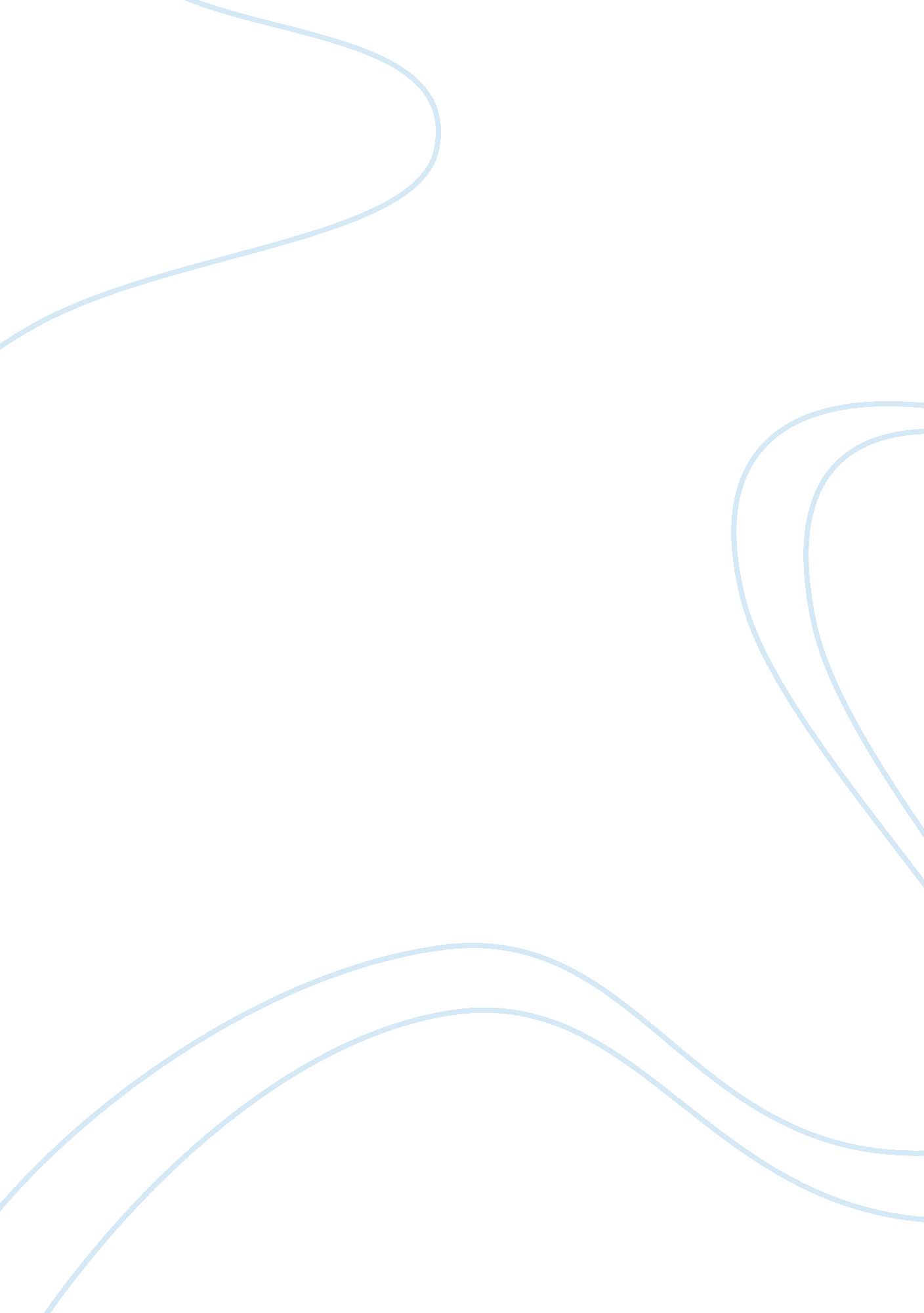 Analysis of the song born this way by lady gagaArt & Culture, Music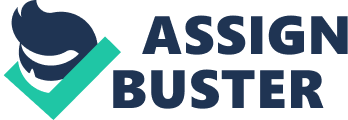 From infancy to adulthood, music is an important part of our lives. The music we listen to always influences us because of the various messages in songs. The song Born This Way by Lady Gaga is an inspiring song that is filled with incredible meanings. The song is about love for oneself and equality. In this song, there are several messages that Lady Gaga is trying to get across to the listeners and they are: be yourself, everyone is beautiful in their own way so do not be ashamed of your flaws and lastly, be proud of who you are. These messages are evident throughout the song through the lyrics presented by Lady Gaga. Firstly, Lady Gaga starts her song off with an anecdote. She says, “ My mama told me when I was young we are all born superstars. She rolled my hair and put my makeup on in the glass of her boudoir”(Lady Gaga, Verse 1). Gaga refers to her childhood and her experiences with everything growing up. Since she uses a personal story, she is able to connect to the audience because as a child growing up most mothers tell their children they will be something amazing, just like Gaga’s mother told her. Furthermore, she uses her lyrics to inspire the audience by portraying the message “ Be yourself.” Throughout this song, there are many lyrics that portray this message but the lyrics that show this most effectively are, “ Don’t hide yourself in regret. Just love yourself and you’re set”(Lady Gaga Verse 1). This part of the song signifies the fact that Lady Gaga is trying to inspire and make us love ourselves. She is trying to tell us that you do not have to hide your imperfections, instead embrace them so that we can all be happy and live our lives the way we want to. This connects to the theme of love which is presented in this song. Secondly, Lady Gaga has opened up about her sexual orientation in many different interviews and how much she supports and dedicates her time towards the LGBTQ community. This song is also dedicated to members of that community to show equality. Lady Gaga uses an allusion when she says, “ A different lover is not a sin. Believe capital H-I-M”(Lady Gaga, Verse 2). She is referring to the popular belief in different religions where being homosexual is against the rule. However, in this case, she is saying it is not a sin and we should just believe in God. This shows that even though Lady Gaga is not straight and her sexuality is sometimes considered to be a crime, she still believes in god. Additionally, the lines,“ Whether you’re broke or evergreen, you’re black, white, beige, Chola descent, you’re Lebanese, you’re Orient… Rejoice and love yourself today”(Lady Gaga, Breakdown), show that Lady Gaga believes that everyone is equal. These lines connect to the theme of equality because these lyrics are saying that everyone is equal and beautiful in their own way, and it is not a crime to love someone of your own gender because, at the end of the day, love is love, it does not know any gender, race, religion or age because underneath we are all the same. Thirdly, Lady Gaga uses the literary device of repetition in her songs to emphasize her point. There are many lyrics that are repeated throughout the song, but the one that stands out the most is, “ I’m beautiful in my way. ‘ Cause God makes no mistakes”(Lady Gaga, Chorus). She repeats this line throughout the song to deliver the message that everyone should be proud of who they are. In some people’s eyes, Lady Gaga is not perfect but her being confident and saying that she is beautiful in her own ways shows that she is proud of herself, and we all should learn from this example and not let other people determine how much pride we have in ourselves. In summary, the song Born This Way by Lady Gaga portrays the messages of being yourself, everyone is beautiful in their own way and lastly be proud of who you are. She delivers this message through her inspiring lyrics as well as through the theme of love and equality. Lady Gaga portrays her message using different techniques. Some of these include an allusion, repetition, and an anecdote. Through this, her message was displayed effectively and she was able to connect with her audience. Born This Way will always be a powerful song that people remember for its inspiring message. 